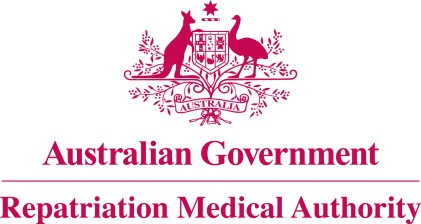 Amendment Statement of PrinciplesconcerningPARKINSON'S DISEASE AND SECONDARY PARKINSONISM
(Balance of Probabilities) (No. 104 of 2023)The Repatriation Medical Authority determines the following Amendment Statement of Principles under subsections 196B(3) and (8) of the Veterans' Entitlements Act 1986.Dated				 25 October 2023.Contents1	Name	32	Commencement	33	Authority	34	Amendment	3NameThis is the Amendment Statement of Principles concerning Parkinson's disease and secondary parkinsonism (Balance of Probabilities) (No. 104 of 2023).Commencement	This instrument commences on 28 November 2023.AuthorityThis instrument is made under subsections 196B(3) and (8) of the Veterans' Entitlements Act 1986.AmendmentThe Statement of Principles concerning Parkinson's disease and secondary parkinsonism (Balance of Probabilities) (No. 56 of 2016) (Federal Register of Legislation No. F2016L00570) is amended in the following manner:The Common Seal of the
Repatriation Medical Authority
was affixed to this instrument
at the direction of:Professor Terence Campbell AMChairpersonSection Amendment9(1A)(New subsection)Insert the following factor the below subsection 9(1):For Parkinson's disease only: having moderate to severe traumatic brain injury more than 15 years before the clinical onset of Parkinson's disease; 